健 康 调 查 表 (健 调 表) PHS: Personal Health Survey揭晓「癌症根本治疗(c)」的「医师科学家(c)(O2O)看病」“健调表”填写完成后, 以附件同时寄来: health120years@qq.com 与consultation@cytothesis.us, 主题写明:手机号码+健康咨询就医指南www.cytothesis.us/cn/c_01.htm 健康俱乐部www.cytothesis.us/cn/c_12.htmA. 个人基本资料 A. 个人基本资料 A. 个人基本资料 A. 个人基本资料 *姓名*性别○男 ○女*帐号*出生年月　　　　　/*国别*身高(公分)*体重(公斤)*婚姻○未婚 ○已婚*婚龄*体型*工作属性*现住城市市     县      区*邮政编码*联系email*联系手机B. 主要症状 B. 主要症状 B. 主要症状 B. 主要症状 B. 主要症状 B. 主要症状 B. 主要症状 B. 主要症状 B. 主要症状 B. 主要症状 1.以下请填写经您医师证实的各项身体症状，所有填写资料视同巳经医师证实。请将各项依您的关切程度，由最关切开始依序排列填写。以下请填写经您医师证实的各项身体症状，所有填写资料视同巳经医师证实。请将各项依您的关切程度，由最关切开始依序排列填写。以下请填写经您医师证实的各项身体症状，所有填写资料视同巳经医师证实。请将各项依您的关切程度，由最关切开始依序排列填写。以下请填写经您医师证实的各项身体症状，所有填写资料视同巳经医师证实。请将各项依您的关切程度，由最关切开始依序排列填写。以下请填写经您医师证实的各项身体症状，所有填写资料视同巳经医师证实。请将各项依您的关切程度，由最关切开始依序排列填写。以下请填写经您医师证实的各项身体症状，所有填写资料视同巳经医师证实。请将各项依您的关切程度，由最关切开始依序排列填写。以下请填写经您医师证实的各项身体症状，所有填写资料视同巳经医师证实。请将各项依您的关切程度，由最关切开始依序排列填写。以下请填写经您医师证实的各项身体症状，所有填写资料视同巳经医师证实。请将各项依您的关切程度，由最关切开始依序排列填写。以下请填写经您医师证实的各项身体症状，所有填写资料视同巳经医师证实。请将各项依您的关切程度，由最关切开始依序排列填写。a.a.第一症状 第一症状 第一症状 第一症状 第一症状 第一症状 第一症状 ******疾病/症状(请详述) 疾病/症状(请详述) 疾病/症状(请详述) 疾病/症状(请详述) 疾病/症状(请详述) 疾病/症状(请详述) 疾病/症状(请详述)  b. b.第二症状第二症状第二症状第二症状第二症状第二症状第二症状疾病/症状(请详述) 疾病/症状(请详述) 疾病/症状(请详述) 疾病/症状(请详述) 疾病/症状(请详述) 疾病/症状(请详述) 疾病/症状(请详述)  c. c.第三症状第三症状第三症状第三症状第三症状第三症状第三症状疾病/症状(请详述) 疾病/症状(请详述) 疾病/症状(请详述) 疾病/症状(请详述) 疾病/症状(请详述) 疾病/症状(请详述) 疾病/症状(请详述) 2.身体症状 (请自行填写)身体症状 (请自行填写)身体症状 (请自行填写)身体症状 (请自行填写)身体症状 (请自行填写)身体症状 (请自行填写)身体症状 (请自行填写)身体症状 (请自行填写)a.a.糖尿病：糖尿病：糖尿病：糖尿病：糖尿病：糖尿病： * *○ 无  ○ 有 , 一星期平均血糖质：饭前：        / 饭后：       .○ 无  ○ 有 , 一星期平均血糖质：饭前：        / 饭后：       .○ 无  ○ 有 , 一星期平均血糖质：饭前：        / 饭后：       .○ 无  ○ 有 , 一星期平均血糖质：饭前：        / 饭后：       .○ 无  ○ 有 , 一星期平均血糖质：饭前：        / 饭后：       .○ 无  ○ 有 , 一星期平均血糖质：饭前：        / 饭后：       .b.b.心脏病：心脏病：心脏病：心脏病：心脏病：心脏病： * *○ 无  ○ 有 , 一星期平均血压值： 
收舒压：        / 舒张压：        / 心跳数：        .○ 无  ○ 有 , 一星期平均血压值： 
收舒压：        / 舒张压：        / 心跳数：        .○ 无  ○ 有 , 一星期平均血压值： 
收舒压：        / 舒张压：        / 心跳数：        .○ 无  ○ 有 , 一星期平均血压值： 
收舒压：        / 舒张压：        / 心跳数：        .○ 无  ○ 有 , 一星期平均血压值： 
收舒压：        / 舒张压：        / 心跳数：        .○ 无  ○ 有 , 一星期平均血压值： 
收舒压：        / 舒张压：        / 心跳数：        .c.c.最近之血脂质：最近之血脂质：最近之血脂质：最近之血脂质：最近之血脂质：最近之血脂质： * *三酸甘油脂(TG)：    , 胆固醇(Ch)：   , 低密度脂蛋白(LDL)：     三酸甘油脂(TG)：    , 胆固醇(Ch)：   , 低密度脂蛋白(LDL)：     三酸甘油脂(TG)：    , 胆固醇(Ch)：   , 低密度脂蛋白(LDL)：     三酸甘油脂(TG)：    , 胆固醇(Ch)：   , 低密度脂蛋白(LDL)：     三酸甘油脂(TG)：    , 胆固醇(Ch)：   , 低密度脂蛋白(LDL)：     三酸甘油脂(TG)：    , 胆固醇(Ch)：   , 低密度脂蛋白(LDL)：     d.d.怀孕         周 怀孕         周 怀孕         周 怀孕         周 怀孕         周 怀孕         周 e.e.癌症治瘵 ：癌症治瘵 ：癌症治瘵 ：癌症治瘵 ：癌症治瘵 ：癌症治瘵 ： * *○ 无 
○ 正在观察中
○ 疑似 
○ 有，请详述状况：○ 无 
○ 正在观察中
○ 疑似 
○ 有，请详述状况：○ 无 
○ 正在观察中
○ 疑似 
○ 有，请详述状况：○ 无 
○ 正在观察中
○ 疑似 
○ 有，请详述状况：○ 无 
○ 正在观察中
○ 疑似 
○ 有，请详述状况：○ 无 
○ 正在观察中
○ 疑似 
○ 有，请详述状况：f.f.其它：其它：其它：其它：其它：其它：C. 其他症状C. 其他症状C. 其他症状C. 其他症状C. 其他症状C. 其他症状C. 其他症状C. 其他症状C. 其他症状C. 其他症状C. 其他症状以下不适情况，请依个人情况填写，可复选；未填写之项目，将视为正常。以下不适情况，请依个人情况填写，可复选；未填写之项目，将视为正常。以下不适情况，请依个人情况填写，可复选；未填写之项目，将视为正常。以下不适情况，请依个人情况填写，可复选；未填写之项目，将视为正常。以下不适情况，请依个人情况填写，可复选；未填写之项目，将视为正常。以下不适情况，请依个人情况填写，可复选；未填写之项目，将视为正常。以下不适情况，请依个人情况填写，可复选；未填写之项目，将视为正常。以下不适情况，请依个人情况填写，可复选；未填写之项目，将视为正常。a.解尿解尿解尿解尿解尿解尿解尿□ 频尿  □ 少尿  □ 夜尿  □ 血尿  □ 解尿疼痛  □ 解尿困难□ 频尿  □ 少尿  □ 夜尿  □ 血尿  □ 解尿疼痛  □ 解尿困难□ 频尿  □ 少尿  □ 夜尿  □ 血尿  □ 解尿疼痛  □ 解尿困难□ 频尿  □ 少尿  □ 夜尿  □ 血尿  □ 解尿疼痛  □ 解尿困难□ 频尿  □ 少尿  □ 夜尿  □ 血尿  □ 解尿疼痛  □ 解尿困难□ 频尿  □ 少尿  □ 夜尿  □ 血尿  □ 解尿疼痛  □ 解尿困难□ 频尿  □ 少尿  □ 夜尿  □ 血尿  □ 解尿疼痛  □ 解尿困难b.肠胃功能 肠胃功能 肠胃功能 肠胃功能 肠胃功能 肠胃功能 肠胃功能 (1)(1)吞咽情况：吞咽情况：吞咽情况：吞咽情况：吞咽情况：□ 吞咽困难  □ 吞咽会疼痛□ 吞咽困难  □ 吞咽会疼痛□ 吞咽困难  □ 吞咽会疼痛□ 吞咽困难  □ 吞咽会疼痛□ 吞咽困难  □ 吞咽会疼痛(2)(2)胃部情况 胃部情况 胃部情况 胃部情况 胃部情况 □ 胃闷  □ 胃痛  □ 易嗝胃酸  □ 易打咯  □ 胀气 □ 胃闷  □ 胃痛  □ 易嗝胃酸  □ 易打咯  □ 胀气 □ 胃闷  □ 胃痛  □ 易嗝胃酸  □ 易打咯  □ 胀气 □ 胃闷  □ 胃痛  □ 易嗝胃酸  □ 易打咯  □ 胀气 □ 胃闷  □ 胃痛  □ 易嗝胃酸  □ 易打咯  □ 胀气 b.(3)(3)胃溃疡： <单选 >胃溃疡： <单选 >胃溃疡： <单选 >胃溃疡： <单选 >胃溃疡： <单选 >○ 发炎当中尚未溃疡  ○ 治疗中 ○ 已治愈 ○ 发炎当中尚未溃疡  ○ 治疗中 ○ 已治愈 ○ 发炎当中尚未溃疡  ○ 治疗中 ○ 已治愈 ○ 发炎当中尚未溃疡  ○ 治疗中 ○ 已治愈 ○ 发炎当中尚未溃疡  ○ 治疗中 ○ 已治愈 (4)(4)腹痛 腹痛 腹痛 腹痛 腹痛 (a)天数频率：<单选 >天数频率：<单选 >天数频率：<单选 >天数频率：<单选 >○ 每天 ○ 经常 ○ 偶尔○ 每天 ○ 经常 ○ 偶尔○ 每天 ○ 经常 ○ 偶尔○ 每天 ○ 经常 ○ 偶尔(b)每一天频率：<单选>每一天频率：<单选>每一天频率：<单选>每一天频率：<单选>○ 一天当中较持续性的发生  ○ 一天当中偶尔发生○ 一天当中较持续性的发生  ○ 一天当中偶尔发生○ 一天当中较持续性的发生  ○ 一天当中偶尔发生○ 一天当中较持续性的发生  ○ 一天当中偶尔发生(c)部位 部位 部位 部位 □ 全部腹部  □ 靠右 □ 靠左  □ 中间 □ 肚脐 □ 全部腹部  □ 靠右 □ 靠左  □ 中间 □ 肚脐 □ 全部腹部  □ 靠右 □ 靠左  □ 中间 □ 肚脐 □ 全部腹部  □ 靠右 □ 靠左  □ 中间 □ 肚脐 (d)疼痛情况：疼痛情况：疼痛情况：疼痛情况：□ 阵痛□ 持续抽痛
□ 前仰会稍缓和 □ 压痛，位置(说明)□ 阵痛□ 持续抽痛
□ 前仰会稍缓和 □ 压痛，位置(说明)□ 阵痛□ 持续抽痛
□ 前仰会稍缓和 □ 压痛，位置(说明)□ 阵痛□ 持续抽痛
□ 前仰会稍缓和 □ 压痛，位置(说明)(e)排便情况：排便情况：排便情况：排便情况：□　便秘，天数        .
□　排便不顺
□　腹泻，天数       天，       次/天
□　黑便 
□　脂肪泻
□　灰便 □　便秘，天数        .
□　排便不顺
□　腹泻，天数       天，       次/天
□　黑便 
□　脂肪泻
□　灰便 □　便秘，天数        .
□　排便不顺
□　腹泻，天数       天，       次/天
□　黑便 
□　脂肪泻
□　灰便 □　便秘，天数        .
□　排便不顺
□　腹泻，天数       天，       次/天
□　黑便 
□　脂肪泻
□　灰便 (5)(5)口臭：<单选>口臭：<单选>口臭：<单选>口臭：<单选>口臭：<单选>○ 严重  ○ 中等  ○ 轻微 ○ 严重  ○ 中等  ○ 轻微 ○ 严重  ○ 中等  ○ 轻微 ○ 严重  ○ 中等  ○ 轻微 ○ 严重  ○ 中等  ○ 轻微 c.睡眠：睡眠：睡眠：睡眠：睡眠：睡眠：睡眠：□ 不易入睡  □ 夜梦多  □ 易醒难再入眠  □ 无法熟睡  □ 半夜易抽筋 □ 不易入睡  □ 夜梦多  □ 易醒难再入眠  □ 无法熟睡  □ 半夜易抽筋 □ 不易入睡  □ 夜梦多  □ 易醒难再入眠  □ 无法熟睡  □ 半夜易抽筋 □ 不易入睡  □ 夜梦多  □ 易醒难再入眠  □ 无法熟睡  □ 半夜易抽筋 □ 不易入睡  □ 夜梦多  □ 易醒难再入眠  □ 无法熟睡  □ 半夜易抽筋 □ 不易入睡  □ 夜梦多  □ 易醒难再入眠  □ 无法熟睡  □ 半夜易抽筋 □ 不易入睡  □ 夜梦多  □ 易醒难再入眠  □ 无法熟睡  □ 半夜易抽筋 d.头痛：头痛：头痛：头痛：头痛：头痛：头痛：(1)(1)型态：型态：型态：型态：型态：□ 偏头痛(为阵发性，且通常会伴有呕吐、恶心)  □ 眼、耳、鼻、喉疾病引起之头痛  □ 头部紧缩压迫感  □ 后脑、颈部紧绷 □ 突发性头痛  □ 搏动性头痛 □ 持续性头痛□ 偏头痛(为阵发性，且通常会伴有呕吐、恶心)  □ 眼、耳、鼻、喉疾病引起之头痛  □ 头部紧缩压迫感  □ 后脑、颈部紧绷 □ 突发性头痛  □ 搏动性头痛 □ 持续性头痛□ 偏头痛(为阵发性，且通常会伴有呕吐、恶心)  □ 眼、耳、鼻、喉疾病引起之头痛  □ 头部紧缩压迫感  □ 后脑、颈部紧绷 □ 突发性头痛  □ 搏动性头痛 □ 持续性头痛□ 偏头痛(为阵发性，且通常会伴有呕吐、恶心)  □ 眼、耳、鼻、喉疾病引起之头痛  □ 头部紧缩压迫感  □ 后脑、颈部紧绷 □ 突发性头痛  □ 搏动性头痛 □ 持续性头痛□ 偏头痛(为阵发性，且通常会伴有呕吐、恶心)  □ 眼、耳、鼻、喉疾病引起之头痛  □ 头部紧缩压迫感  □ 后脑、颈部紧绷 □ 突发性头痛  □ 搏动性头痛 □ 持续性头痛d.(2)(2)天数频率：<单选>天数频率：<单选>天数频率：<单选>天数频率：<单选>天数频率：<单选>○ 每天  ○ 时常 ○ 偶尔 ○ 每天  ○ 时常 ○ 偶尔 ○ 每天  ○ 时常 ○ 偶尔 ○ 每天  ○ 时常 ○ 偶尔 ○ 每天  ○ 时常 ○ 偶尔 (3)(3)每一天频率：<单选>每一天频率：<单选>每一天频率：<单选>每一天频率：<单选>每一天频率：<单选>○ 一天当中较持续性的发生  ○ 一天当中偶尔发生○ 一天当中较持续性的发生  ○ 一天当中偶尔发生○ 一天当中较持续性的发生  ○ 一天当中偶尔发生○ 一天当中较持续性的发生  ○ 一天当中偶尔发生○ 一天当中较持续性的发生  ○ 一天当中偶尔发生e.头晕：头晕：头晕：头晕：头晕：头晕：头晕：□ 突然站立时出现  □ 头晕但未伴随天旋地转 □ 头晕且伴随天旋地转  □ 晕眩且并发耳鸣、听力减退  □ 头晕持续数天以上  □ 头晕且伴随心悸、手抖、冒冷汗、饥饿情况 □ 突然站立时出现  □ 头晕但未伴随天旋地转 □ 头晕且伴随天旋地转  □ 晕眩且并发耳鸣、听力减退  □ 头晕持续数天以上  □ 头晕且伴随心悸、手抖、冒冷汗、饥饿情况 □ 突然站立时出现  □ 头晕但未伴随天旋地转 □ 头晕且伴随天旋地转  □ 晕眩且并发耳鸣、听力减退  □ 头晕持续数天以上  □ 头晕且伴随心悸、手抖、冒冷汗、饥饿情况 □ 突然站立时出现  □ 头晕但未伴随天旋地转 □ 头晕且伴随天旋地转  □ 晕眩且并发耳鸣、听力减退  □ 头晕持续数天以上  □ 头晕且伴随心悸、手抖、冒冷汗、饥饿情况 □ 突然站立时出现  □ 头晕但未伴随天旋地转 □ 头晕且伴随天旋地转  □ 晕眩且并发耳鸣、听力减退  □ 头晕持续数天以上  □ 头晕且伴随心悸、手抖、冒冷汗、饥饿情况 □ 突然站立时出现  □ 头晕但未伴随天旋地转 □ 头晕且伴随天旋地转  □ 晕眩且并发耳鸣、听力减退  □ 头晕持续数天以上  □ 头晕且伴随心悸、手抖、冒冷汗、饥饿情况 □ 突然站立时出现  □ 头晕但未伴随天旋地转 □ 头晕且伴随天旋地转  □ 晕眩且并发耳鸣、听力减退  □ 头晕持续数天以上  □ 头晕且伴随心悸、手抖、冒冷汗、饥饿情况 f.酸痛：酸痛：酸痛：酸痛：酸痛：酸痛：酸痛：(1)(1)部位：部位：部位：部位：部位：□ 头 □ 肩膀 □ 上背  □ 下背  □ 后腰两侧  □ 上肢  □ 下肢  □ 手指  □ 脚指 □ 其他□ 头 □ 肩膀 □ 上背  □ 下背  □ 后腰两侧  □ 上肢  □ 下肢  □ 手指  □ 脚指 □ 其他□ 头 □ 肩膀 □ 上背  □ 下背  □ 后腰两侧  □ 上肢  □ 下肢  □ 手指  □ 脚指 □ 其他□ 头 □ 肩膀 □ 上背  □ 下背  □ 后腰两侧  □ 上肢  □ 下肢  □ 手指  □ 脚指 □ 其他□ 头 □ 肩膀 □ 上背  □ 下背  □ 后腰两侧  □ 上肢  □ 下肢  □ 手指  □ 脚指 □ 其他(2)(2)酸痛情况：酸痛情况：酸痛情况：酸痛情况：酸痛情况：□ 酸 □ 疼痛 ( □ 有特别一个痛点且有压痛 □ 深部钝痛)  □ 刺痛感  □ 紧绷 □ 酸 □ 疼痛 ( □ 有特别一个痛点且有压痛 □ 深部钝痛)  □ 刺痛感  □ 紧绷 □ 酸 □ 疼痛 ( □ 有特别一个痛点且有压痛 □ 深部钝痛)  □ 刺痛感  □ 紧绷 □ 酸 □ 疼痛 ( □ 有特别一个痛点且有压痛 □ 深部钝痛)  □ 刺痛感  □ 紧绷 □ 酸 □ 疼痛 ( □ 有特别一个痛点且有压痛 □ 深部钝痛)  □ 刺痛感  □ 紧绷 (3)(3)频率：频率：频率：频率：频率：○ 每天  ○ 经常  ○ 偶尔  ○ 激烈运动后 ○ 每天  ○ 经常  ○ 偶尔  ○ 激烈运动后 ○ 每天  ○ 经常  ○ 偶尔  ○ 激烈运动后 ○ 每天  ○ 经常  ○ 偶尔  ○ 激烈运动后 ○ 每天  ○ 经常  ○ 偶尔  ○ 激烈运动后 g.皮肤过敏：皮肤过敏：皮肤过敏：皮肤过敏：皮肤过敏：皮肤过敏：皮肤过敏：(1)(1)程度：<单选 >程度：<单选 >程度：<单选 >程度：<单选 >程度：<单选 >○ 严重(会造成生活上之不便)  ○ 中等(尚可忍受，不会影响生活) ○ 轻微(不会有太大影响) ○ 严重(会造成生活上之不便)  ○ 中等(尚可忍受，不会影响生活) ○ 轻微(不会有太大影响) ○ 严重(会造成生活上之不便)  ○ 中等(尚可忍受，不会影响生活) ○ 轻微(不会有太大影响) ○ 严重(会造成生活上之不便)  ○ 中等(尚可忍受，不会影响生活) ○ 轻微(不会有太大影响) ○ 严重(会造成生活上之不便)  ○ 中等(尚可忍受，不会影响生活) ○ 轻微(不会有太大影响) (2)(2)过敏原：过敏原：过敏原：过敏原：过敏原：□ 药物  □ 酒精 □ 虾、蟹类  □ 鱼、贝类  □ 其他海鲜类  □ 其他食物  □ 其他原因□ 药物  □ 酒精 □ 虾、蟹类  □ 鱼、贝类  □ 其他海鲜类  □ 其他食物  □ 其他原因□ 药物  □ 酒精 □ 虾、蟹类  □ 鱼、贝类  □ 其他海鲜类  □ 其他食物  □ 其他原因□ 药物  □ 酒精 □ 虾、蟹类  □ 鱼、贝类  □ 其他海鲜类  □ 其他食物  □ 其他原因□ 药物  □ 酒精 □ 虾、蟹类  □ 鱼、贝类  □ 其他海鲜类  □ 其他食物  □ 其他原因h.耳鸣：<单选 >耳鸣：<单选 >耳鸣：<单选 >耳鸣：<单选 >耳鸣：<单选 >耳鸣：<单选 >耳鸣：<单选 >○ 严重  ○ 中等  ○ 轻微 ○ 严重  ○ 中等  ○ 轻微 ○ 严重  ○ 中等  ○ 轻微 ○ 严重  ○ 中等  ○ 轻微 ○ 严重  ○ 中等  ○ 轻微 ○ 严重  ○ 中等  ○ 轻微 ○ 严重  ○ 中等  ○ 轻微 i.妇女生理情况：妇女生理情况：妇女生理情况：妇女生理情况：妇女生理情况：妇女生理情况：妇女生理情况：□ 有经前症候群  □ 有更年期症状  □ 有怀孕不适症状 □ 有经前症候群  □ 有更年期症状  □ 有怀孕不适症状 □ 有经前症候群  □ 有更年期症状  □ 有怀孕不适症状 □ 有经前症候群  □ 有更年期症状  □ 有怀孕不适症状 □ 有经前症候群  □ 有更年期症状  □ 有怀孕不适症状 □ 有经前症候群  □ 有更年期症状  □ 有怀孕不适症状 □ 有经前症候群  □ 有更年期症状  □ 有怀孕不适症状 j.您认为您服用西药的程度：<单选>您认为您服用西药的程度：<单选>您认为您服用西药的程度：<单选>您认为您服用西药的程度：<单选>您认为您服用西药的程度：<单选>您认为您服用西药的程度：<单选>您认为您服用西药的程度：<单选>○ 严重(会造成生活上之不便)  ○ 中等(尚可忍受，不会影响生活) ○ 轻微(不会有太大影响) ○ 严重(会造成生活上之不便)  ○ 中等(尚可忍受，不会影响生活) ○ 轻微(不会有太大影响) ○ 严重(会造成生活上之不便)  ○ 中等(尚可忍受，不会影响生活) ○ 轻微(不会有太大影响) ○ 严重(会造成生活上之不便)  ○ 中等(尚可忍受，不会影响生活) ○ 轻微(不会有太大影响) ○ 严重(会造成生活上之不便)  ○ 中等(尚可忍受，不会影响生活) ○ 轻微(不会有太大影响) ○ 严重(会造成生活上之不便)  ○ 中等(尚可忍受，不会影响生活) ○ 轻微(不会有太大影响) ○ 严重(会造成生活上之不便)  ○ 中等(尚可忍受，不会影响生活) ○ 轻微(不会有太大影响) k.  您认为您服用西药(或是陆陆续续)总共有几年?      年，大概是从西元       年，至西元        年。  您认为您服用西药(或是陆陆续续)总共有几年?      年，大概是从西元       年，至西元        年。  您认为您服用西药(或是陆陆续续)总共有几年?      年，大概是从西元       年，至西元        年。  您认为您服用西药(或是陆陆续续)总共有几年?      年，大概是从西元       年，至西元        年。  您认为您服用西药(或是陆陆续续)总共有几年?      年，大概是从西元       年，至西元        年。  您认为您服用西药(或是陆陆续续)总共有几年?      年，大概是从西元       年，至西元        年。  您认为您服用西药(或是陆陆续续)总共有几年?      年，大概是从西元       年，至西元        年。l.请问您有无固定性伴侣? <单选>请问您有无固定性伴侣? <单选>请问您有无固定性伴侣? <单选>请问您有无固定性伴侣? <单选>请问您有无固定性伴侣? <单选>请问您有无固定性伴侣? <单选>请问您有无固定性伴侣? <单选>○ 有  ○ 没有  ○ 从来没有 ○ 有  ○ 没有  ○ 从来没有 ○ 有  ○ 没有  ○ 从来没有 ○ 有  ○ 没有  ○ 从来没有 ○ 有  ○ 没有  ○ 从来没有 ○ 有  ○ 没有  ○ 从来没有 ○ 有  ○ 没有  ○ 从来没有 请您务必勾选希望优先改善的症状(最多勾选三种)请您务必勾选希望优先改善的症状(最多勾选三种)请您务必勾选希望优先改善的症状(最多勾选三种)请您务必勾选希望优先改善的症状(最多勾选三种)请您务必勾选希望优先改善的症状(最多勾选三种)请您务必勾选希望优先改善的症状(最多勾选三种)请您务必勾选希望优先改善的症状(最多勾选三种)请您务必勾选希望优先改善的症状(最多勾选三种)□ 解尿  □ 肠胃功能  □ 睡眠 □ 头痛  □ 头晕  □ 酸痛  □ 皮肤过敏  □ 耳鸣  □ 妇女生理情况  □ 第一症状  □ 第二症状  □ 第三症状 □ 解尿  □ 肠胃功能  □ 睡眠 □ 头痛  □ 头晕  □ 酸痛  □ 皮肤过敏  □ 耳鸣  □ 妇女生理情况  □ 第一症状  □ 第二症状  □ 第三症状 □ 解尿  □ 肠胃功能  □ 睡眠 □ 头痛  □ 头晕  □ 酸痛  □ 皮肤过敏  □ 耳鸣  □ 妇女生理情况  □ 第一症状  □ 第二症状  □ 第三症状 □ 解尿  □ 肠胃功能  □ 睡眠 □ 头痛  □ 头晕  □ 酸痛  □ 皮肤过敏  □ 耳鸣  □ 妇女生理情况  □ 第一症状  □ 第二症状  □ 第三症状 □ 解尿  □ 肠胃功能  □ 睡眠 □ 头痛  □ 头晕  □ 酸痛  □ 皮肤过敏  □ 耳鸣  □ 妇女生理情况  □ 第一症状  □ 第二症状  □ 第三症状 □ 解尿  □ 肠胃功能  □ 睡眠 □ 头痛  □ 头晕  □ 酸痛  □ 皮肤过敏  □ 耳鸣  □ 妇女生理情况  □ 第一症状  □ 第二症状  □ 第三症状 □ 解尿  □ 肠胃功能  □ 睡眠 □ 头痛  □ 头晕  □ 酸痛  □ 皮肤过敏  □ 耳鸣  □ 妇女生理情况  □ 第一症状  □ 第二症状  □ 第三症状 □ 解尿  □ 肠胃功能  □ 睡眠 □ 头痛  □ 头晕  □ 酸痛  □ 皮肤过敏  □ 耳鸣  □ 妇女生理情况  □ 第一症状  □ 第二症状  □ 第三症状 D. 现在身体情况描述D. 现在身体情况描述D. 现在身体情况描述D. 现在身体情况描述D. 现在身体情况描述D. 现在身体情况描述D. 现在身体情况描述D. 现在身体情况描述2.以下请依您个人了解自己的身体情况，尽量详细填写，以供参考。以下请依您个人了解自己的身体情况，尽量详细填写，以供参考。以下请依您个人了解自己的身体情况，尽量详细填写，以供参考。以下请依您个人了解自己的身体情况，尽量详细填写，以供参考。以下请依您个人了解自己的身体情况，尽量详细填写，以供参考。以下请依您个人了解自己的身体情况，尽量详细填写，以供参考。以下请依您个人了解自己的身体情况，尽量详细填写，以供参考。以下请依您个人了解自己的身体情况，尽量详细填写，以供参考。以下请依您个人了解自己的身体情况，尽量详细填写，以供参考。a.a.您认为您的免疫功能?您认为您的免疫功能?您认为您的免疫功能?您认为您的免疫功能?您认为您的免疫功能?您认为您的免疫功能?您认为您的免疫功能?**○ 非常好  ○ 很好  ○ 尚可  ○ 不好  ○ 非常不好 ○ 非常好  ○ 很好  ○ 尚可  ○ 不好  ○ 非常不好 ○ 非常好  ○ 很好  ○ 尚可  ○ 不好  ○ 非常不好 ○ 非常好  ○ 很好  ○ 尚可  ○ 不好  ○ 非常不好 ○ 非常好  ○ 很好  ○ 尚可  ○ 不好  ○ 非常不好 ○ 非常好  ○ 很好  ○ 尚可  ○ 不好  ○ 非常不好 ○ 非常好  ○ 很好  ○ 尚可  ○ 不好  ○ 非常不好 请详述：请详述：请详述：请详述：请详述：请详述：请详述：b.b.您是否很容易感冒?您是否很容易感冒?您是否很容易感冒?您是否很容易感冒?您是否很容易感冒?您是否很容易感冒?您是否很容易感冒?**○ 非常容易 ○ 很容易  ○ 普通  ○ 不容易  ○ 很不容易 ○ 非常容易 ○ 很容易  ○ 普通  ○ 不容易  ○ 很不容易 ○ 非常容易 ○ 很容易  ○ 普通  ○ 不容易  ○ 很不容易 ○ 非常容易 ○ 很容易  ○ 普通  ○ 不容易  ○ 很不容易 ○ 非常容易 ○ 很容易  ○ 普通  ○ 不容易  ○ 很不容易 ○ 非常容易 ○ 很容易  ○ 普通  ○ 不容易  ○ 很不容易 ○ 非常容易 ○ 很容易  ○ 普通  ○ 不容易  ○ 很不容易 请详述：请详述：请详述：请详述：请详述：请详述：请详述：2.c.c.您认为您的血液循环?您认为您的血液循环?您认为您的血液循环?您认为您的血液循环?您认为您的血液循环?您认为您的血液循环?您认为您的血液循环?**○ 非常好  ○ 很好  ○ 普通  ○ 不好  ○ 非常不好 ○ 非常好  ○ 很好  ○ 普通  ○ 不好  ○ 非常不好 ○ 非常好  ○ 很好  ○ 普通  ○ 不好  ○ 非常不好 ○ 非常好  ○ 很好  ○ 普通  ○ 不好  ○ 非常不好 ○ 非常好  ○ 很好  ○ 普通  ○ 不好  ○ 非常不好 ○ 非常好  ○ 很好  ○ 普通  ○ 不好  ○ 非常不好 ○ 非常好  ○ 很好  ○ 普通  ○ 不好  ○ 非常不好 请详：请详：请详：请详：请详：请详：请详：d.d.您认为您的心脏血管?您认为您的心脏血管?您认为您的心脏血管?您认为您的心脏血管?您认为您的心脏血管?您认为您的心脏血管?您认为您的心脏血管?**○ 非常健康  ○ 很健康  ○ 普通  ○ 不健康  ○ 非常不健康○ 非常健康  ○ 很健康  ○ 普通  ○ 不健康  ○ 非常不健康○ 非常健康  ○ 很健康  ○ 普通  ○ 不健康  ○ 非常不健康○ 非常健康  ○ 很健康  ○ 普通  ○ 不健康  ○ 非常不健康○ 非常健康  ○ 很健康  ○ 普通  ○ 不健康  ○ 非常不健康○ 非常健康  ○ 很健康  ○ 普通  ○ 不健康  ○ 非常不健康○ 非常健康  ○ 很健康  ○ 普通  ○ 不健康  ○ 非常不健康请详述：请详述：请详述：请详述：请详述：请详述：请详述：e.e.您认为您的肠胃功能?您认为您的肠胃功能?您认为您的肠胃功能?您认为您的肠胃功能?您认为您的肠胃功能?您认为您的肠胃功能?您认为您的肠胃功能?**○ 非常好  ○ 很好  ○ 尚可 ○ 不好  ○ 非常不好 ○ 非常好  ○ 很好  ○ 尚可 ○ 不好  ○ 非常不好 ○ 非常好  ○ 很好  ○ 尚可 ○ 不好  ○ 非常不好 ○ 非常好  ○ 很好  ○ 尚可 ○ 不好  ○ 非常不好 ○ 非常好  ○ 很好  ○ 尚可 ○ 不好  ○ 非常不好 ○ 非常好  ○ 很好  ○ 尚可 ○ 不好  ○ 非常不好 ○ 非常好  ○ 很好  ○ 尚可 ○ 不好  ○ 非常不好 请详述：请详述：请详述：请详述：请详述：请详述：请详述：f.f.您认为您的泌尿功能?您认为您的泌尿功能?您认为您的泌尿功能?您认为您的泌尿功能?您认为您的泌尿功能?您认为您的泌尿功能?您认为您的泌尿功能?**○ 非常好  ○ 很好   ○ 尚可  ○ 不好  ○ 非常不好 ○ 非常好  ○ 很好   ○ 尚可  ○ 不好  ○ 非常不好 ○ 非常好  ○ 很好   ○ 尚可  ○ 不好  ○ 非常不好 ○ 非常好  ○ 很好   ○ 尚可  ○ 不好  ○ 非常不好 ○ 非常好  ○ 很好   ○ 尚可  ○ 不好  ○ 非常不好 ○ 非常好  ○ 很好   ○ 尚可  ○ 不好  ○ 非常不好 ○ 非常好  ○ 很好   ○ 尚可  ○ 不好  ○ 非常不好 请详述：请详述：请详述：请详述：请详述：请详述：请详述：g.g.您认为您的肌肉、关节、骨胳?您认为您的肌肉、关节、骨胳?您认为您的肌肉、关节、骨胳?您认为您的肌肉、关节、骨胳?您认为您的肌肉、关节、骨胳?您认为您的肌肉、关节、骨胳?您认为您的肌肉、关节、骨胳?**○ 非常健康  ○ 很健康  ○ 普通  ○ 不健康  ○ 非常不健康 ○ 非常健康  ○ 很健康  ○ 普通  ○ 不健康  ○ 非常不健康 ○ 非常健康  ○ 很健康  ○ 普通  ○ 不健康  ○ 非常不健康 ○ 非常健康  ○ 很健康  ○ 普通  ○ 不健康  ○ 非常不健康 ○ 非常健康  ○ 很健康  ○ 普通  ○ 不健康  ○ 非常不健康 ○ 非常健康  ○ 很健康  ○ 普通  ○ 不健康  ○ 非常不健康 ○ 非常健康  ○ 很健康  ○ 普通  ○ 不健康  ○ 非常不健康 请详述：请详述：请详述：请详述：请详述：请详述：请详述：2.h.h.您认为您的神经系统?您认为您的神经系统?您认为您的神经系统?您认为您的神经系统?您认为您的神经系统?您认为您的神经系统?您认为您的神经系统?**○ 非常健康 ○ 很健康  ○ 普通  ○ 不健康  ○ 非常不健康 ○ 非常健康 ○ 很健康  ○ 普通  ○ 不健康  ○ 非常不健康 ○ 非常健康 ○ 很健康  ○ 普通  ○ 不健康  ○ 非常不健康 ○ 非常健康 ○ 很健康  ○ 普通  ○ 不健康  ○ 非常不健康 ○ 非常健康 ○ 很健康  ○ 普通  ○ 不健康  ○ 非常不健康 ○ 非常健康 ○ 很健康  ○ 普通  ○ 不健康  ○ 非常不健康 ○ 非常健康 ○ 很健康  ○ 普通  ○ 不健康  ○ 非常不健康 请详述：请详述：请详述：请详述：请详述：请详述：请详述：i.i.您认为您的白天精神状况? 您认为您的白天精神状况? 您认为您的白天精神状况? 您认为您的白天精神状况? 您认为您的白天精神状况? 您认为您的白天精神状况? 您认为您的白天精神状况? **○ 非常好  ○ 很好  ○ 普通  ○ 不好 ○ 非常不好 ○ 非常好  ○ 很好  ○ 普通  ○ 不好 ○ 非常不好 ○ 非常好  ○ 很好  ○ 普通  ○ 不好 ○ 非常不好 ○ 非常好  ○ 很好  ○ 普通  ○ 不好 ○ 非常不好 ○ 非常好  ○ 很好  ○ 普通  ○ 不好 ○ 非常不好 ○ 非常好  ○ 很好  ○ 普通  ○ 不好 ○ 非常不好 ○ 非常好  ○ 很好  ○ 普通  ○ 不好 ○ 非常不好 容易累/疲倦吗? 请详述：容易累/疲倦吗? 请详述：容易累/疲倦吗? 请详述：容易累/疲倦吗? 请详述：容易累/疲倦吗? 请详述：容易累/疲倦吗? 请详述：容易累/疲倦吗? 请详述：3.您个人认为造成以上1、2疾病症状之原因，请重点扼要概述。您个人认为造成以上1、2疾病症状之原因，请重点扼要概述。您个人认为造成以上1、2疾病症状之原因，请重点扼要概述。您个人认为造成以上1、2疾病症状之原因，请重点扼要概述。您个人认为造成以上1、2疾病症状之原因，请重点扼要概述。您个人认为造成以上1、2疾病症状之原因，请重点扼要概述。您个人认为造成以上1、2疾病症状之原因，请重点扼要概述。您个人认为造成以上1、2疾病症状之原因，请重点扼要概述。您个人认为造成以上1、2疾病症状之原因，请重点扼要概述。*E. 生化检验值以下检验资料栏仅填写经医师判别诊断属于不正常值者。E. 生化检验值以下检验资料栏仅填写经医师判别诊断属于不正常值者。E. 生化检验值以下检验资料栏仅填写经医师判别诊断属于不正常值者。E. 生化检验值以下检验资料栏仅填写经医师判别诊断属于不正常值者。E. 生化检验值以下检验资料栏仅填写经医师判别诊断属于不正常值者。E. 生化检验值以下检验资料栏仅填写经医师判别诊断属于不正常值者。E. 生化检验值以下检验资料栏仅填写经医师判别诊断属于不正常值者。E. 生化检验值以下检验资料栏仅填写经医师判别诊断属于不正常值者。E. 生化检验值以下检验资料栏仅填写经医师判别诊断属于不正常值者。E. 生化检验值以下检验资料栏仅填写经医师判别诊断属于不正常值者。E. 生化检验值以下检验资料栏仅填写经医师判别诊断属于不正常值者。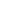 *检验日期：        /        /        (yyyy/mm/dd)检验日期：        /        /        (yyyy/mm/dd)检验日期：        /        /        (yyyy/mm/dd)检验日期：        /        /        (yyyy/mm/dd)检验日期：        /        /        (yyyy/mm/dd)检验日期：        /        /        (yyyy/mm/dd)检验日期：        /        /        (yyyy/mm/dd)检验日期：        /        /        (yyyy/mm/dd)检验日期：        /        /        (yyyy/mm/dd)检验日期：        /        /        (yyyy/mm/dd)检查值参考值异常状况异常状况异常状况异常状况1.血液检测：血液检测：血液检测：a.血球：血球：血球：WBC count (白血球计数)WBC count (白血球计数)WBC count (白血球计数)○ 高  ○ 低○ 高  ○ 低○ 高  ○ 低○ 高  ○ 低RBC count (红血球计数)RBC count (红血球计数)RBC count (红血球计数)○ 高  ○ 低○ 高  ○ 低○ 高  ○ 低○ 高  ○ 低Hemoglobin (血色素)Hemoglobin (血色素)Hemoglobin (血色素)○ 高  ○ 低○ 高  ○ 低○ 高  ○ 低○ 高  ○ 低M.C.V (红血球平均体积)M.C.V (红血球平均体积)M.C.V (红血球平均体积)○ 高  ○ 低○ 高  ○ 低○ 高  ○ 低○ 高  ○ 低M.C.H (红血球平均血红素)M.C.H (红血球平均血红素)M.C.H (红血球平均血红素)○ 高  ○ 低○ 高  ○ 低○ 高  ○ 低○ 高  ○ 低M.C.H.C (平均血红素浓度)M.C.H.C (平均血红素浓度)M.C.H.C (平均血红素浓度)○ 高  ○ 低○ 高  ○ 低○ 高  ○ 低○ 高  ○ 低Platelet (血小板)Platelet (血小板)Platelet (血小板)○ 高  ○ 低○ 高  ○ 低○ 高  ○ 低○ 高  ○ 低Neutrophil Segment (嗜中性白血球)Neutrophil Segment (嗜中性白血球)Neutrophil Segment (嗜中性白血球)○ 高  ○ 低○ 高  ○ 低○ 高  ○ 低○ 高  ○ 低Lymphocyte (淋巴球)Lymphocyte (淋巴球)Lymphocyte (淋巴球)○ 高  ○ 低○ 高  ○ 低○ 高  ○ 低○ 高  ○ 低Monocyte (中性球)Monocyte (中性球)Monocyte (中性球)○ 高  ○ 低○ 高  ○ 低○ 高  ○ 低○ 高  ○ 低Basopgilic (嗜碱性球)Basopgilic (嗜碱性球)Basopgilic (嗜碱性球)○ 高  ○ 低○ 高  ○ 低○ 高  ○ 低○ 高  ○ 低Eosinophilic (嗜伊红性球)Eosinophilic (嗜伊红性球)Eosinophilic (嗜伊红性球)○ 高  ○ 低○ 高  ○ 低○ 高  ○ 低○ 高  ○ 低Prothrombin time (凝血素时间)Prothrombin time (凝血素时间)Prothrombin time (凝血素时间)○ 高  ○ 低○ 高  ○ 低○ 高  ○ 低○ 高  ○ 低Partial Prothrombin Time (部分凝血素时间)Partial Prothrombin Time (部分凝血素时间)Partial Prothrombin Time (部分凝血素时间)○ 高  ○ 低○ 高  ○ 低○ 高  ○ 低○ 高  ○ 低b.血液电解质检查(c)：血液电解质检查(c)：血液电解质检查(c)：Na (钠)Na (钠)Na (钠)○ 高  ○ 低○ 高  ○ 低○ 高  ○ 低○ 高  ○ 低K (钾)K (钾)K (钾)○ 高  ○ 低○ 高  ○ 低○ 高  ○ 低○ 高  ○ 低Zn (锌)Zn (锌)Zn (锌)○ 高  ○ 低○ 高  ○ 低○ 高  ○ 低○ 高  ○ 低Ca (钙)Ca (钙)Ca (钙)○ 高  ○ 低○ 高  ○ 低○ 高  ○ 低○ 高  ○ 低Mg (镁)Mg (镁)Mg (镁)○ 高  ○ 低○ 高  ○ 低○ 高  ○ 低○ 高  ○ 低Fe (铁)Fe (铁)Fe (铁)○ 高  ○ 低○ 高  ○ 低○ 高  ○ 低○ 高  ○ 低TIBC (总铁结合能力)TIBC (总铁结合能力)TIBC (总铁结合能力)○ 高  ○ 低○ 高  ○ 低○ 高  ○ 低○ 高  ○ 低Cu (铜)Cu (铜)Cu (铜)○ 高  ○ 低○ 高  ○ 低○ 高  ○ 低○ 高  ○ 低c.酵素：肝功能检查(c)酵素：肝功能检查(c)酵素：肝功能检查(c)LDH (乳酸脱氢酶) (c)(c)LDH (乳酸脱氢酶) (c)(c)LDH (乳酸脱氢酶) (c)(c)○ 高  ○ 低○ 高  ○ 低○ 高  ○ 低○ 高  ○ 低S-GOT (麸草醋酸转氨) (c)S-GOT (麸草醋酸转氨) (c)S-GOT (麸草醋酸转氨) (c)○ 高  ○ 低○ 高  ○ 低○ 高  ○ 低○ 高  ○ 低S-GPT (麸丙峒转氨基) (c)(c)S-GPT (麸丙峒转氨基) (c)(c)S-GPT (麸丙峒转氨基) (c)(c)○ 高  ○ 低○ 高  ○ 低○ 高  ○ 低○ 高  ○ 低Aldolase (醛缩酶) (c)Aldolase (醛缩酶) (c)Aldolase (醛缩酶) (c)○ 高  ○ 低○ 高  ○ 低○ 高  ○ 低○ 高  ○ 低ALP (碱性磷酸酶) (c)(c)ALP (碱性磷酸酶) (c)(c)ALP (碱性磷酸酶) (c)(c)○ 高  ○ 低○ 高  ○ 低○ 高  ○ 低○ 高  ○ 低γ-GTP (谷氨酰转肽酶) (c)(c)γ-GTP (谷氨酰转肽酶) (c)(c)γ-GTP (谷氨酰转肽酶) (c)(c)○ 高  ○ 低○ 高  ○ 低○ 高  ○ 低○ 高  ○ 低α-Amylase (淀粉酶) (c)α-Amylase (淀粉酶) (c)α-Amylase (淀粉酶) (c)○ 高  ○ 低○ 高  ○ 低○ 高  ○ 低○ 高  ○ 低CPK (肌酸激酶) (c)(c)CPK (肌酸激酶) (c)(c)CPK (肌酸激酶) (c)(c)○ 高  ○ 低○ 高  ○ 低○ 高  ○ 低○ 高  ○ 低tHcy (同型半胱氨酸) (c)(c)tHcy (同型半胱氨酸) (c)(c)tHcy (同型半胱氨酸) (c)(c)○ 高  ○ 低○ 高  ○ 低○ 高  ○ 低○ 高  ○ 低d.LAP 糖质 Sugar：LAP 糖质 Sugar：LAP 糖质 Sugar：饭前血糖(c)饭前血糖(c)饭前血糖(c)○ 高  ○ 低○ 高  ○ 低○ 高  ○ 低○ 高  ○ 低血乳酸(c)血乳酸(c)血乳酸(c)○ 高  ○ 低○ 高  ○ 低○ 高  ○ 低○ 高  ○ 低Pyruvate (丙酮酸) (c)Pyruvate (丙酮酸) (c)Pyruvate (丙酮酸) (c)○ 高  ○ 低○ 高  ○ 低○ 高  ○ 低○ 高  ○ 低e.脂质 Fat：脂质 Fat：脂质 Fat：Total Cholesterol (总胆固醇)Total Cholesterol (总胆固醇)Total Cholesterol (总胆固醇)○ 高  ○ 低○ 高  ○ 低○ 高  ○ 低○ 高  ○ 低LDL-Cholesterol (低密度脂蛋白)LDL-Cholesterol (低密度脂蛋白)LDL-Cholesterol (低密度脂蛋白)○ 高  ○ 低○ 高  ○ 低○ 高  ○ 低○ 高  ○ 低Triglyceride (中性脂肪)Triglyceride (中性脂肪)Triglyceride (中性脂肪)○ 高  ○ 低○ 高  ○ 低○ 高  ○ 低○ 高  ○ 低Phospholipid (磷脂质)Phospholipid (磷脂质)Phospholipid (磷脂质)○ 高  ○ 低○ 高  ○ 低○ 高  ○ 低○ 高  ○ 低Free Fatty Acid (游离脂肪酸)Free Fatty Acid (游离脂肪酸)Free Fatty Acid (游离脂肪酸)○ 高  ○ 低○ 高  ○ 低○ 高  ○ 低○ 高  ○ 低f.氮成份 Nitrogen composition：氮成份 Nitrogen composition：氮成份 Nitrogen composition：Total Protein (总蛋白)Total Protein (总蛋白)Total Protein (总蛋白)○ 高  ○ 低○ 高  ○ 低○ 高  ○ 低○ 高  ○ 低Albumin (白蛋白)Albumin (白蛋白)Albumin (白蛋白)○ 高  ○ 低○ 高  ○ 低○ 高  ○ 低○ 高  ○ 低Golubin (球蛋白)Golubin (球蛋白)Golubin (球蛋白)○ 高  ○ 低○ 高  ○ 低○ 高  ○ 低○ 高  ○ 低BUN (尿素氮)BUN (尿素氮)BUN (尿素氮)○ 高  ○ 低○ 高  ○ 低○ 高  ○ 低○ 高  ○ 低Creatinine (肌酐酸)Creatinine (肌酐酸)Creatinine (肌酐酸)○ 高  ○ 低○ 高  ○ 低○ 高  ○ 低○ 高  ○ 低Uric Acid (尿酸)Uric Acid (尿酸)Uric Acid (尿酸)○ 高  ○ 低○ 高  ○ 低○ 高  ○ 低○ 高  ○ 低NH3 (氨)NH3 (氨)NH3 (氨)○ 高  ○ 低○ 高  ○ 低○ 高  ○ 低○ 高  ○ 低Creatine (肌酸)Creatine (肌酸)Creatine (肌酸)○ 高  ○ 低○ 高  ○ 低○ 高  ○ 低○ 高  ○ 低Total Bilirubin (总胆红素)Total Bilirubin (总胆红素)Total Bilirubin (总胆红素)○ 高  ○ 低○ 高  ○ 低○ 高  ○ 低○ 高  ○ 低Direct Bilirubin (直接胆红素)Direct Bilirubin (直接胆红素)Direct Bilirubin (直接胆红素)○ 高  ○ 低○ 高  ○ 低○ 高  ○ 低○ 高  ○ 低Indirect Bilirubin (间接胆红素)Indirect Bilirubin (间接胆红素)Indirect Bilirubin (间接胆红素)○ 高  ○ 低○ 高  ○ 低○ 高  ○ 低○ 高  ○ 低2.血清免疫检查(c)：血清免疫检查(c)：血清免疫检查(c)：血清免疫检查(c)：HbsAg (B型肝炎表面抗原)HbsAg (B型肝炎表面抗原)HbsAg (B型肝炎表面抗原)HbsAg (B型肝炎表面抗原)○ 高  ○ 低○ 高  ○ 低○ 高  ○ 低○ 高  ○ 低Anti-HBs (B型肝炎表面抗体)Anti-HBs (B型肝炎表面抗体)Anti-HBs (B型肝炎表面抗体)Anti-HBs (B型肝炎表面抗体)○ 高  ○ 低○ 高  ○ 低○ 高  ○ 低○ 高  ○ 低Anti-HAV (A型肝炎)Anti-HAV (A型肝炎)Anti-HAV (A型肝炎)Anti-HAV (A型肝炎)○ 高  ○ 低○ 高  ○ 低○ 高  ○ 低○ 高  ○ 低Anti-HCV (C型肝炎)Anti-HCV (C型肝炎)Anti-HCV (C型肝炎)Anti-HCV (C型肝炎)○ 高  ○ 低○ 高  ○ 低○ 高  ○ 低○ 高  ○ 低Anti-HDV (D型肝炎)Anti-HDV (D型肝炎)Anti-HDV (D型肝炎)Anti-HDV (D型肝炎)○ 高  ○ 低○ 高  ○ 低○ 高  ○ 低○ 高  ○ 低HIV (人类免疫缺陷病毒)HIV (人类免疫缺陷病毒)HIV (人类免疫缺陷病毒)HIV (人类免疫缺陷病毒)○ 高  ○ 低○ 高  ○ 低○ 高  ○ 低○ 高  ○ 低Cytomegalovirus(CMV) (CMV巨大细胞病毒)Cytomegalovirus(CMV) (CMV巨大细胞病毒)Cytomegalovirus(CMV) (CMV巨大细胞病毒)Cytomegalovirus(CMV) (CMV巨大细胞病毒)○ 高  ○ 低○ 高  ○ 低○ 高  ○ 低○ 高  ○ 低T3 (三碘甲状腺素)T3 (三碘甲状腺素)T3 (三碘甲状腺素)T3 (三碘甲状腺素)○ 高  ○ 低○ 高  ○ 低○ 高  ○ 低○ 高  ○ 低T4 (四碘甲状腺素)T4 (四碘甲状腺素)T4 (四碘甲状腺素)T4 (四碘甲状腺素)○ 高  ○ 低○ 高  ○ 低○ 高  ○ 低○ 高  ○ 低TSH (促甲状腺激素)TSH (促甲状腺激素)TSH (促甲状腺激素)TSH (促甲状腺激素)○ 高  ○ 低○ 高  ○ 低○ 高  ○ 低○ 高  ○ 低Transferin (转铁蛋白)Transferin (转铁蛋白)Transferin (转铁蛋白)Transferin (转铁蛋白)○ 高  ○ 低○ 高  ○ 低○ 高  ○ 低○ 高  ○ 低Ferritin (铁蛋白)Ferritin (铁蛋白)Ferritin (铁蛋白)Ferritin (铁蛋白)○ 高  ○ 低○ 高  ○ 低○ 高  ○ 低○ 高  ○ 低S.T.S (梅毒血清试验)S.T.S (梅毒血清试验)S.T.S (梅毒血清试验)S.T.S (梅毒血清试验)○ 高  ○ 低○ 高  ○ 低○ 高  ○ 低○ 高  ○ 低a - Fetoprotein (甲种胎儿血清蛋白)a - Fetoprotein (甲种胎儿血清蛋白)a - Fetoprotein (甲种胎儿血清蛋白)a - Fetoprotein (甲种胎儿血清蛋白)○ 高  ○ 低○ 高  ○ 低○ 高  ○ 低○ 高  ○ 低C-RP (C反应蛋白)C-RP (C反应蛋白)C-RP (C反应蛋白)C-RP (C反应蛋白)○ 高  ○ 低○ 高  ○ 低○ 高  ○ 低○ 高  ○ 低RA (类风湿因子)RA (类风湿因子)RA (类风湿因子)RA (类风湿因子)○ 高  ○ 低○ 高  ○ 低○ 高  ○ 低○ 高  ○ 低Mycoplasma antibody (Mycoplasma抗体)Mycoplasma antibody (Mycoplasma抗体)Mycoplasma antibody (Mycoplasma抗体)Mycoplasma antibody (Mycoplasma抗体)○ 高  ○ 低○ 高  ○ 低○ 高  ○ 低○ 高  ○ 低3.其他检验值: 上述未列之不正常生化检验值，请自行填写，以利判断。其他检验值: 上述未列之不正常生化检验值，请自行填写，以利判断。其他检验值: 上述未列之不正常生化检验值，请自行填写，以利判断。其他检验值: 上述未列之不正常生化检验值，请自行填写，以利判断。其他检验值: 上述未列之不正常生化检验值，请自行填写，以利判断。其他检验值: 上述未列之不正常生化检验值，请自行填写，以利判断。其他检验值: 上述未列之不正常生化检验值，请自行填写，以利判断。其他检验值: 上述未列之不正常生化检验值，请自行填写，以利判断。其他检验值: 上述未列之不正常生化检验值，请自行填写，以利判断。其他检验值: 上述未列之不正常生化检验值，请自行填写，以利判断。